Application for Employment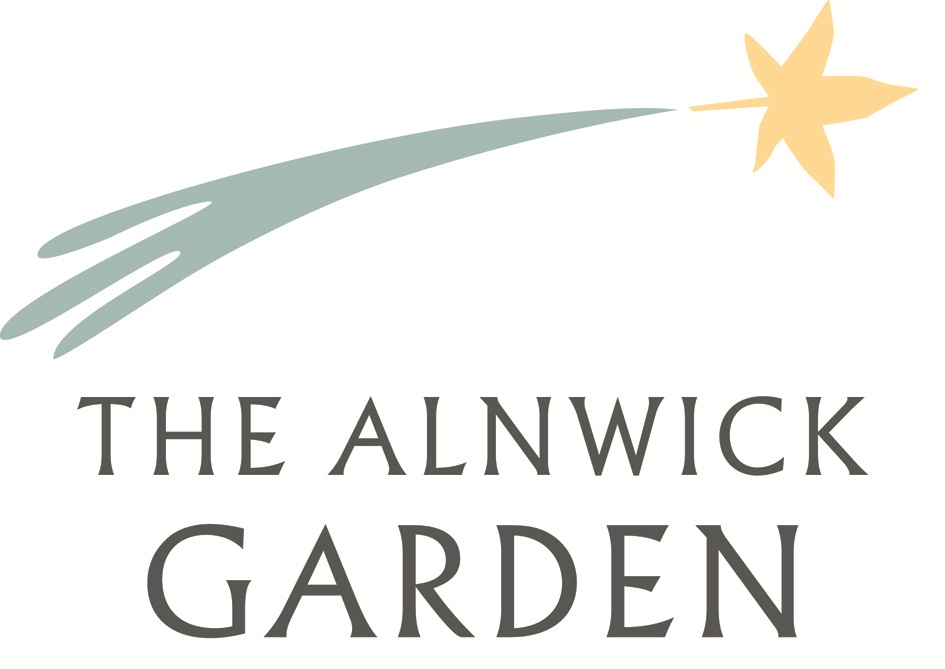 Vision – Cultivate communities and raise aspirations in a place of beauty.Mission – Fearlessly inspiring and connecting people in an inclusive garden environment that creates learning opportunities and enriches lives. 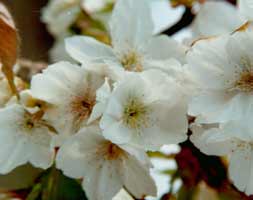 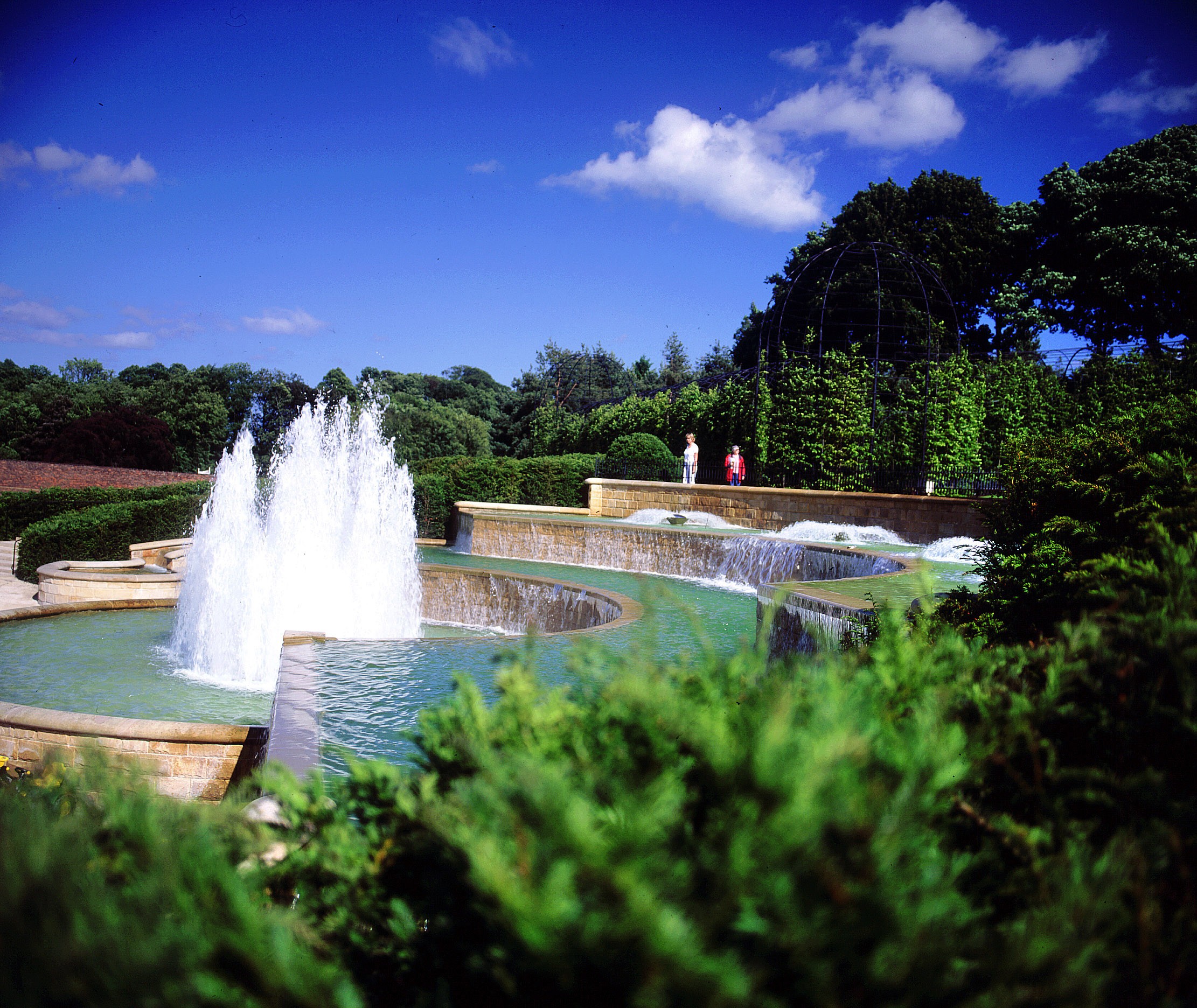 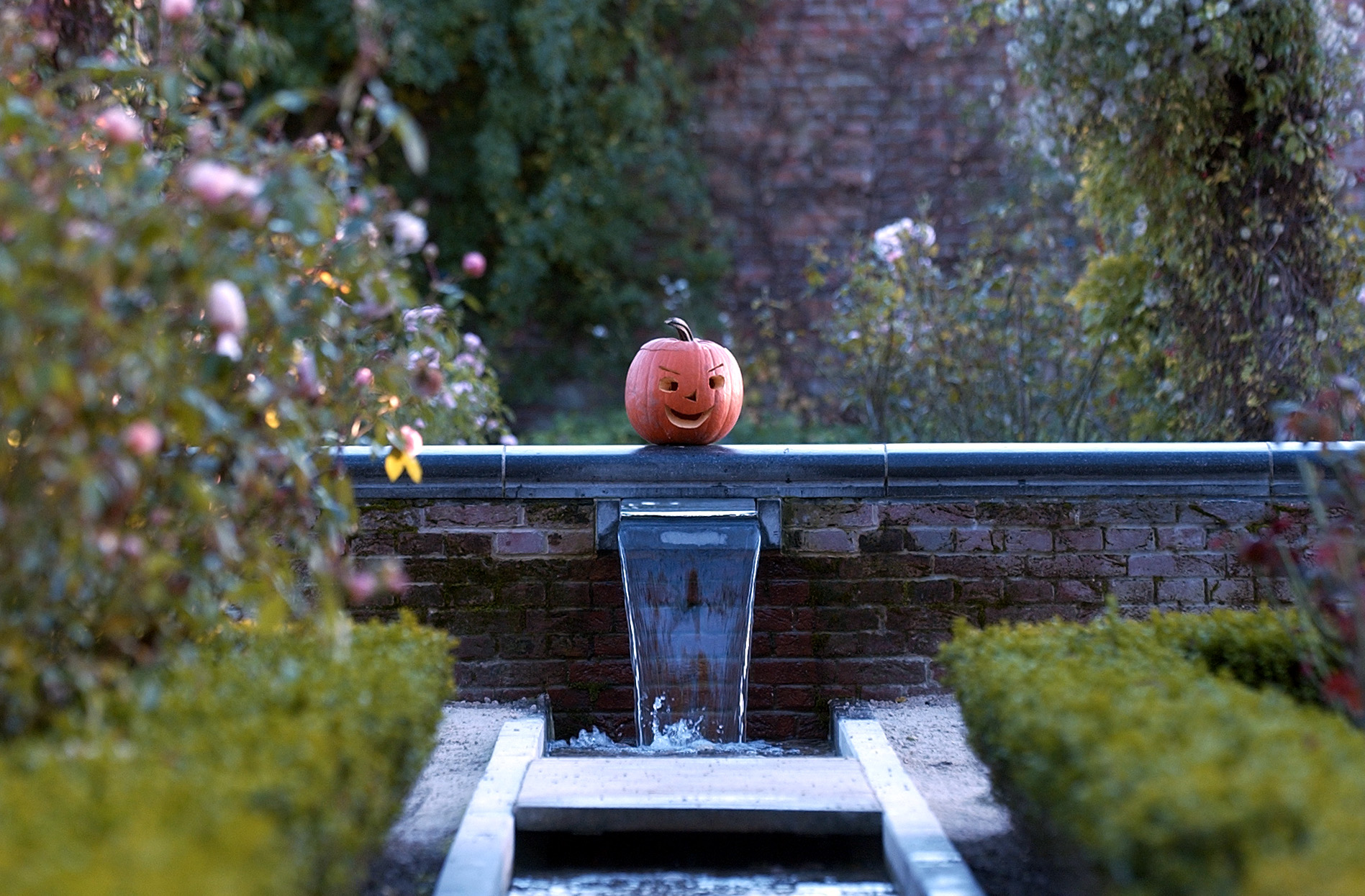 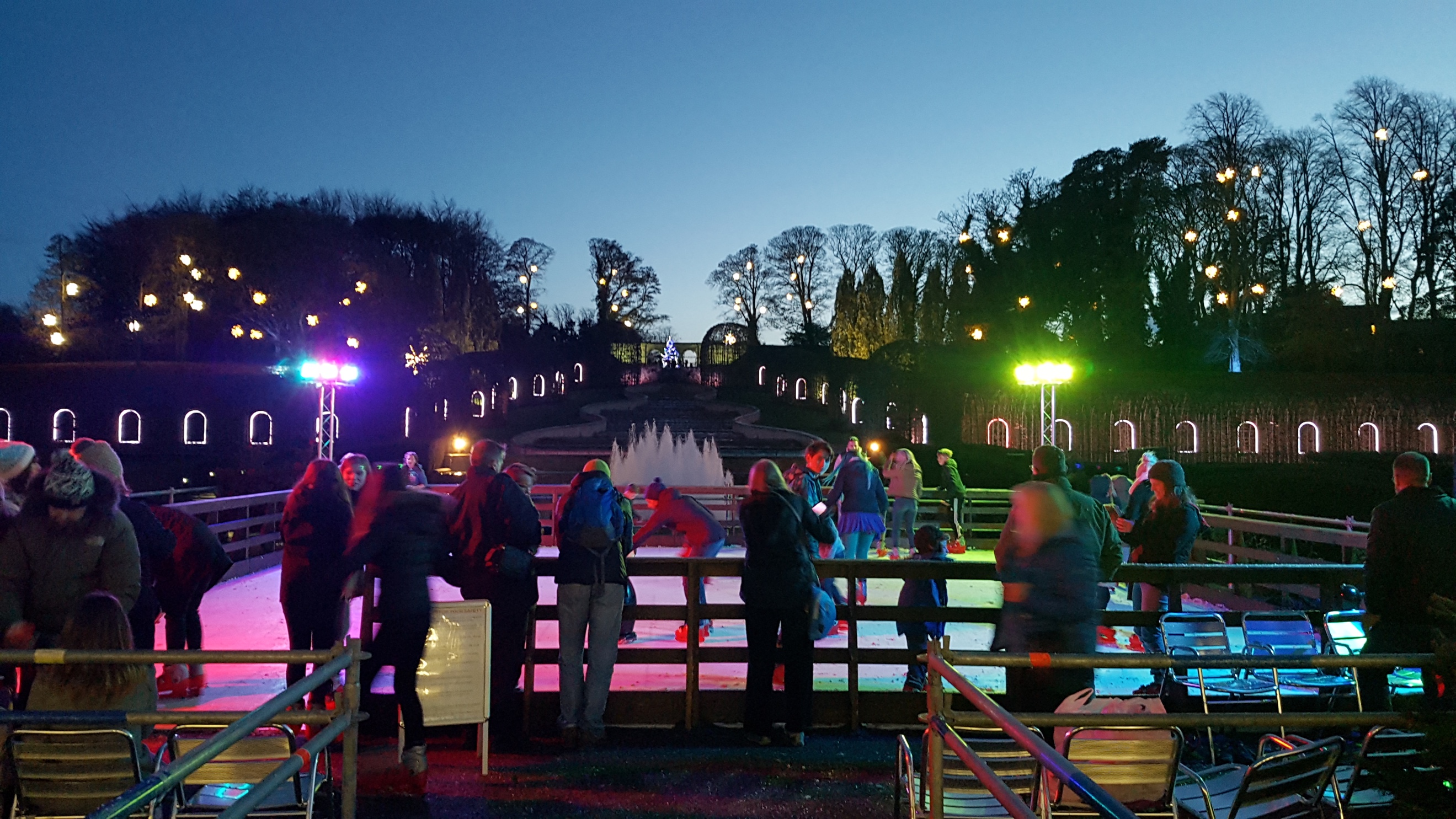 Before you start please note additional sheets (other than those enclosed in this application) or CVs should not be submitted along with this application. Any additional sheets or CVs will be destroyed. If your application is successful you will be invited to attend an interview, following which a conditional offer may be made subject to necessary reference, eligibility and security checks. This application may be photocopied, therefore please ensure that all sections are completed as legibly as possible and in black ink. This application is made up of ten sections over eight pages. Failure to complete the application form in full may affect your application. If you require adjustments to be made to this application, or our application process under provisions of The Equality Act 2010 please contact a member of the People Services team.Pages one, two and three of this application will be removed before your application is assessed by recruiting managers. The Alnwick GardenGardener’s CottageGreenwell RoadAlnwickNorthumberlandNE66 1HBT: 01665 511350E: stephen.telford@alnwickgarden.comW: www.alnwickgarden.com Section One – Personal DetailsSection Two – DeclarationI confirm that all of the information given is, to the best of my knowledge, true and accurate, and I understand that to make a false declaration could jeopardise my application or, if found to be false once employment has commenced, could lead to my dismissal.Return completed applications to:Head of People Services and Development, The Alnwick Garden, Gardener’s Cottage, Greenwell Road, Alnwick, Northumberland, NE66 1HBOrstephen.telford@alnwickgarden.comPlease note The Alnwick Garden will hold your application securely; however, we can make no guarantee of privacy with email communication. We advise you don’t email information which, if intercepted, would cause you distress. Section Three – ReferencesSection Four – Convictions** THIS PAGE HAS BEEN LEFT INTENTIONALLY BLANK**Section Five – Data How we will use your dataYour personal data will be stored securely by The Alnwick Garden. The Alnwick Garden and its processors* will use this information to assess your suitability for employment. You don’t have to provide what we ask for but it might affect your application if you don’t. If your application is successful, your data will be held for the duration of your employment plus seven years. If you are unsuccessful following assessment for the position you have applied for, we will retain your details in our talent pool for a period of six months.You have the right to request a copy of the information that we hold about you. If you would like a copy of some or all of your personal information, please write to us at the address on the cover of this document or email privacy@alnwickgarden.com. We want to make sure that your personal information is accurate and up to date, you may ask us to correct information you think is inaccurate. If you’d like us to restrict or stop processing your personal data at any time, please write to us at the address on the cover of this document or email privacy@alnwickgarden.com. *A full list of data processors and further information about the use of your data can be found online at www.alnwickgarden.com/privacy or from The Alnwick Garden. Section Six – Employment HistoryIf you require further space, please continue in section ten - additional sheetSection Seven – Education If you require further space, please continue in section ten - additional sheetSection Eight – Additional InformationIf you require further space, please continue in section ten – additional sheetSection Nine – Availability For InterviewSection Ten – Additional SheetSurnameTitleForename(s)AddressTelephone numberMobile numberEmail addressAre you eligible to work in the UK?Are you eligible to work in the UK?Yes/NoYes/NoDo you hold a UK driving licence?Do you hold a UK driving licence?Yes/NoYes/NoSignatureDatePlease supply at least two people who will provide a reference. One reference must be your most recent employer. Academic referees are also acceptable. Referees may be contacted prior to interview unless you have asked us not to. Where you do not give us this permission, references will be requested after we make you a conditional offer. Please supply at least two people who will provide a reference. One reference must be your most recent employer. Academic referees are also acceptable. Referees may be contacted prior to interview unless you have asked us not to. Where you do not give us this permission, references will be requested after we make you a conditional offer. Please supply at least two people who will provide a reference. One reference must be your most recent employer. Academic referees are also acceptable. Referees may be contacted prior to interview unless you have asked us not to. Where you do not give us this permission, references will be requested after we make you a conditional offer. Please supply at least two people who will provide a reference. One reference must be your most recent employer. Academic referees are also acceptable. Referees may be contacted prior to interview unless you have asked us not to. Where you do not give us this permission, references will be requested after we make you a conditional offer. NameNameCompanyCompanyAddressAddressTelephone numberTelephone numberEmail addressEmail addressRelationship to youRelationship to youMay we contact them prior to an interview?May we contact them prior to an interview?Do you have any unspent criminal convictions or offenses? Do you hold a valid DBS certificate?If yes, please provide detailsEmployerDates (from & to)Positions held & description of dutiesReason for leavingSchool/college/university attendedDates (from & to)Qualification gained or course attendedPlease give details of any experience, skill or achievements you feel may be relevant in your application for employment Please provide details of any dates that you will not be available for interview. You may use this sheet to continue your response from any of the previous sections. Please indicate each section clearly.